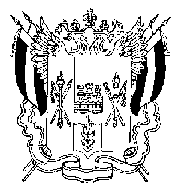 ТЕРРИТОРИАЛЬНАЯ ИЗБИРАТЕЛЬНАЯ КОМИССИЯГ. ТАГАНРОГАПОСТАНОВЛЕНИЕ«9» сентября 2013 г.			 						№ 101-4г. ТаганрогОб установлении итогов голосования на территории Таганрогского (западного)  одномандатного избирательного округа №22 на выборах депутатов Законодательного Собрания Ростовской области пятого созыва по единому избирательному округуНа основании данных первого экземпляра протокола №2 территориальной избирательной комиссии города Таганрога об итогах голосования, Территориальная избирательная комиссия города Таганрога, на которую возложены полномочия окружной избирательной комиссии по выборам депутатов Законодательного Собрания Ростовской области пятого созыва по Таганрогскому (западному) одномандатному избирательному округу №22, определила, что на выборах депутатов Законодательного Собрания Ростовской области пятого созыва по единому избирательному округу на территории Таганрогского (западного) одномандатного избирательного округа №22 приняло участие 26055 (двадцать шесть тысяч пятьдесят пять) избирателей, что составляет 23,23% от числа избирателей, внесенных в списки избирателей на момент окончания голосования.Голоса избирателей распределились следующим образом:за Региональное отделение Всероссийской политической партии ПАРТИЯ ЗА СПРАВЕДЛИВОСТЬ! в Ростовской области подано 369 (триста шестьдесят девять) голосов избирателей, что составляет 1,42% от числа избирателей принявших участие в голосовании; за Региональное отделение ПАРТИИ «РОДИНА» в Ростовской области подано 306 (триста шесть) голосов избирателей, что составляет 1,18% от числа избирателей принявших участие в голосовании;за Политическую партию «Российская партия пенсионеров за справедливость» подано 898 (восемьсот девяносто восемь) голосов избирателей, что составляет 3,45% от числа избирателей принявших участие в голосовании;за Ростовское региональное отделение ПАРТИИ «ЕДИНАЯ РОССИЯ» подано 5967 (пять тысяч девятьсот шестьдесят семь) голосов избирателей, что составляет 22,92% от числа избирателей принявших участие в голосовании;за РОСТОВСКОЕ ОБЛАСТНОЕ ОТДЕЛЕНИЕ политической партии «КОММУНИСТИЧЕСКАЯ ПАРТИЯ РОССИЙСКОЙ ФЕДЕРАЦИИ» подано 9991 (девять тысяч девятьсот девяносто один) голос избирателей, что составляет 38,38% от числа избирателей принявших участие в голосовании;за политическую партию «Коммунистическая партия социальной справедливости» подано 750 (семьсот пятьдесят) голосов избирателей, что составляет 2,88% от числа избирателей принявших участие в голосовании;за Региональное отделение Партии СПРАВЕДЛИВАЯ РОССИЯ в Ростовской области подано 2537 (две тысячи пятьсот тридцать семь) голосов избирателей, что составляет 9,75% от числа избирателей принявших участие в голосовании;за Ростовское областное отделение Политической партии «КОММУНИСТЫ РОССИИ» подано 699 (шестьсот девяносто девять) голосов избирателей, что составляет 2,69% от числа избирателей принявших участие в голосовании;за Региональное отделение в Ростовской области Политической партии «Гражданская Платформа» подано 443 (четыреста сорок три) голоса избирателей, что составляет 1,70% от числа избирателей принявших участие в голосовании;за Региональное отделение в Ростовской области Политической партии «Российская экологическая партия «Зеленые» подано 435 (четыреста тридцать пять) голосов избирателей, что составляет 1,67% от числа избирателей принявших участие в голосовании;за политическую партию «Демократическая партия России» подано 91 (девяносто один) голос избирателей, что составляет 0,35% от числа избирателей принявших участие в голосовании;за Ростовское региональное отделение политической партии «ПАТРИОТЫ РОССИИ» подано 438 (четыреста тридцать восемь) голосов избирателей, что составляет 1,68% от числа избирателей принявших участие в голосовании;за Ростовское региональное отделение ЛДПР подано 2021 (две тысячи двадцать один) голос избирателей, что составляет 7,76% от числа избирателей принявших участие в голосовании;На основании ст. 13, 57 Областного закона от 11.07.2006г. №515-3С «О выборах депутатов Законодательного Собрания Ростовской области», постановления Избирательной комиссии Ростовской области от 13.06.2013 г. № 24-27 "О возложении полномочий окружной избирательной комиссии по выборам депутатов Законодательного Собрания Ростовской области пятого созыва по Таганрогскому (западному)  одномандатному избирательному округу №22 на Территориальную избирательную комиссию города Таганрога"Территориальная избирательная комиссия города ТаганрогаПОСТАНОВЛЯЕТ:1. Утвердить протокол №2 и сводную таблицу №2 окружной избирательной комиссии об итогах голосования на территории Таганрогского (западного) одномандатного избирательного округа №22 по единому избирательному округу.2.  Опубликовать настоящее постановление в средствах массовой информации.Председатель  комиссии 						                   О.А. КостюченкоСекретарь комиссии							                   Т.А. Токарева